江西农业大学研究生导师信息表学科专业：林学/植物学                             所在学院：林学院姓名伍艳芳性别性别女女职称职称职称研究员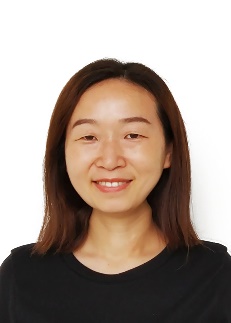 最后学位/毕业院校最后学位/毕业院校最后学位/毕业院校博士/南京农业大学博士/南京农业大学博士/南京农业大学博士/南京农业大学博士/南京农业大学博士/南京农业大学博士/南京农业大学导师类别专业学位硕士研究生专业学位硕士研究生专业学位硕士研究生专业学位硕士研究生是否为兼职导师是否为兼职导师是否为兼职导师是是工作单位江西省林业科学院江西省林业科学院江西省林业科学院江西省林业科学院E-mailE-mailyanfangwu2012@163.comyanfangwu2012@163.comyanfangwu2012@163.com主要研究方向林木遗传育种；植物生理；森林培育林木遗传育种；植物生理；森林培育林木遗传育种；植物生理；森林培育林木遗传育种；植物生理；森林培育林木遗传育种；植物生理；森林培育林木遗传育种；植物生理；森林培育林木遗传育种；植物生理；森林培育林木遗传育种；植物生理；森林培育林木遗传育种；植物生理；森林培育林木遗传育种；植物生理；森林培育参加何学术团体、任何职务江西省林学会林木遗传育种专业委员会秘书长、江西省百千万人才、江西省“百人远航工程”资助对象、江西省科技成果评价专家、湖南省科技成果评价专家、江西省储备林专家库林木遗传育种专家、江西省标准化专家、第三届江西省林木品种审定委员会专家、江西省农业综合开发项目评审专家江西省林学会林木遗传育种专业委员会秘书长、江西省百千万人才、江西省“百人远航工程”资助对象、江西省科技成果评价专家、湖南省科技成果评价专家、江西省储备林专家库林木遗传育种专家、江西省标准化专家、第三届江西省林木品种审定委员会专家、江西省农业综合开发项目评审专家江西省林学会林木遗传育种专业委员会秘书长、江西省百千万人才、江西省“百人远航工程”资助对象、江西省科技成果评价专家、湖南省科技成果评价专家、江西省储备林专家库林木遗传育种专家、江西省标准化专家、第三届江西省林木品种审定委员会专家、江西省农业综合开发项目评审专家江西省林学会林木遗传育种专业委员会秘书长、江西省百千万人才、江西省“百人远航工程”资助对象、江西省科技成果评价专家、湖南省科技成果评价专家、江西省储备林专家库林木遗传育种专家、江西省标准化专家、第三届江西省林木品种审定委员会专家、江西省农业综合开发项目评审专家江西省林学会林木遗传育种专业委员会秘书长、江西省百千万人才、江西省“百人远航工程”资助对象、江西省科技成果评价专家、湖南省科技成果评价专家、江西省储备林专家库林木遗传育种专家、江西省标准化专家、第三届江西省林木品种审定委员会专家、江西省农业综合开发项目评审专家江西省林学会林木遗传育种专业委员会秘书长、江西省百千万人才、江西省“百人远航工程”资助对象、江西省科技成果评价专家、湖南省科技成果评价专家、江西省储备林专家库林木遗传育种专家、江西省标准化专家、第三届江西省林木品种审定委员会专家、江西省农业综合开发项目评审专家江西省林学会林木遗传育种专业委员会秘书长、江西省百千万人才、江西省“百人远航工程”资助对象、江西省科技成果评价专家、湖南省科技成果评价专家、江西省储备林专家库林木遗传育种专家、江西省标准化专家、第三届江西省林木品种审定委员会专家、江西省农业综合开发项目评审专家江西省林学会林木遗传育种专业委员会秘书长、江西省百千万人才、江西省“百人远航工程”资助对象、江西省科技成果评价专家、湖南省科技成果评价专家、江西省储备林专家库林木遗传育种专家、江西省标准化专家、第三届江西省林木品种审定委员会专家、江西省农业综合开发项目评审专家江西省林学会林木遗传育种专业委员会秘书长、江西省百千万人才、江西省“百人远航工程”资助对象、江西省科技成果评价专家、湖南省科技成果评价专家、江西省储备林专家库林木遗传育种专家、江西省标准化专家、第三届江西省林木品种审定委员会专家、江西省农业综合开发项目评审专家江西省林学会林木遗传育种专业委员会秘书长、江西省百千万人才、江西省“百人远航工程”资助对象、江西省科技成果评价专家、湖南省科技成果评价专家、江西省储备林专家库林木遗传育种专家、江西省标准化专家、第三届江西省林木品种审定委员会专家、江西省农业综合开发项目评审专家个人简历1998—2002就读于长江大学农学院 农学专业 获农学学士学位2002—2008就读于南京农业大学生命科学学院 植物学专业 获理学博士学位2009—2012中国林业科学研究院博士后2012—2018江西省林业科学院助研/副研/研究员2019.03—09 瑞典农业大学 访问学者1998—2002就读于长江大学农学院 农学专业 获农学学士学位2002—2008就读于南京农业大学生命科学学院 植物学专业 获理学博士学位2009—2012中国林业科学研究院博士后2012—2018江西省林业科学院助研/副研/研究员2019.03—09 瑞典农业大学 访问学者1998—2002就读于长江大学农学院 农学专业 获农学学士学位2002—2008就读于南京农业大学生命科学学院 植物学专业 获理学博士学位2009—2012中国林业科学研究院博士后2012—2018江西省林业科学院助研/副研/研究员2019.03—09 瑞典农业大学 访问学者1998—2002就读于长江大学农学院 农学专业 获农学学士学位2002—2008就读于南京农业大学生命科学学院 植物学专业 获理学博士学位2009—2012中国林业科学研究院博士后2012—2018江西省林业科学院助研/副研/研究员2019.03—09 瑞典农业大学 访问学者1998—2002就读于长江大学农学院 农学专业 获农学学士学位2002—2008就读于南京农业大学生命科学学院 植物学专业 获理学博士学位2009—2012中国林业科学研究院博士后2012—2018江西省林业科学院助研/副研/研究员2019.03—09 瑞典农业大学 访问学者1998—2002就读于长江大学农学院 农学专业 获农学学士学位2002—2008就读于南京农业大学生命科学学院 植物学专业 获理学博士学位2009—2012中国林业科学研究院博士后2012—2018江西省林业科学院助研/副研/研究员2019.03—09 瑞典农业大学 访问学者1998—2002就读于长江大学农学院 农学专业 获农学学士学位2002—2008就读于南京农业大学生命科学学院 植物学专业 获理学博士学位2009—2012中国林业科学研究院博士后2012—2018江西省林业科学院助研/副研/研究员2019.03—09 瑞典农业大学 访问学者1998—2002就读于长江大学农学院 农学专业 获农学学士学位2002—2008就读于南京农业大学生命科学学院 植物学专业 获理学博士学位2009—2012中国林业科学研究院博士后2012—2018江西省林业科学院助研/副研/研究员2019.03—09 瑞典农业大学 访问学者1998—2002就读于长江大学农学院 农学专业 获农学学士学位2002—2008就读于南京农业大学生命科学学院 植物学专业 获理学博士学位2009—2012中国林业科学研究院博士后2012—2018江西省林业科学院助研/副研/研究员2019.03—09 瑞典农业大学 访问学者1998—2002就读于长江大学农学院 农学专业 获农学学士学位2002—2008就读于南京农业大学生命科学学院 植物学专业 获理学博士学位2009—2012中国林业科学研究院博士后2012—2018江西省林业科学院助研/副研/研究员2019.03—09 瑞典农业大学 访问学者科研情况主要从事楠木、樟树等樟科植物分子遗传育种、植物营养生理研究工作。先后主持承担国家自然科学基金、省自然科学基金等项目10余项，以第一作者或通讯作者发表SCI和核心期刊论文20余篇，获梁希青年论文三等奖1项。同时，作为重要参与人获江西省科技进步二等奖1项、三等奖1项，江西省林业科技奖一等奖1项、三等奖2项，梁希林业科学技术奖三等奖1项。参与制（修）定行业标准3项、地方标准4项；申请发明专利7项，授权4项。参编著作1部。主要主持的项目如下：（1）主持完成国家自然科学基金项目“樟树芳樟醇合成酶（LIS）基因家族的克隆及功能鉴定”；（2）主持完成江西省自然科学基金计划项目（重点项目）“樟树五种化学型蛋白质组和转录组比较关联分析”；（3）主持完成江西省自然科学基金计划项目“基于高通量测序的樟树五种化学类型转录组序列分析”；（4）主持完成江西省优势科技创新团队建设计划项目“基于樟树全基因组研究的SSR分子标记开发”；（5）主持完成江西省科技重点研发计划“樟树精油主要成分合成关键酶基因的寻找、开发与利用”；（6）主持完成江西省林业科技创新专项计划项目“闽楠、浙江楠种源试验及早期评价”；（7）主持完成江西省林科院财政专项重点项目“樟树基因组测序和基因组学分析”；（8）主持完成江西省林科院财政专项重点项目“樟树全基因组WRKY转录因子的鉴定与分析”；（9）主持江西省科技重点研发计划“珍稀濒危树种浙江楠资源收集、保存及信息谱建立”。主要从事楠木、樟树等樟科植物分子遗传育种、植物营养生理研究工作。先后主持承担国家自然科学基金、省自然科学基金等项目10余项，以第一作者或通讯作者发表SCI和核心期刊论文20余篇，获梁希青年论文三等奖1项。同时，作为重要参与人获江西省科技进步二等奖1项、三等奖1项，江西省林业科技奖一等奖1项、三等奖2项，梁希林业科学技术奖三等奖1项。参与制（修）定行业标准3项、地方标准4项；申请发明专利7项，授权4项。参编著作1部。主要主持的项目如下：（1）主持完成国家自然科学基金项目“樟树芳樟醇合成酶（LIS）基因家族的克隆及功能鉴定”；（2）主持完成江西省自然科学基金计划项目（重点项目）“樟树五种化学型蛋白质组和转录组比较关联分析”；（3）主持完成江西省自然科学基金计划项目“基于高通量测序的樟树五种化学类型转录组序列分析”；（4）主持完成江西省优势科技创新团队建设计划项目“基于樟树全基因组研究的SSR分子标记开发”；（5）主持完成江西省科技重点研发计划“樟树精油主要成分合成关键酶基因的寻找、开发与利用”；（6）主持完成江西省林业科技创新专项计划项目“闽楠、浙江楠种源试验及早期评价”；（7）主持完成江西省林科院财政专项重点项目“樟树基因组测序和基因组学分析”；（8）主持完成江西省林科院财政专项重点项目“樟树全基因组WRKY转录因子的鉴定与分析”；（9）主持江西省科技重点研发计划“珍稀濒危树种浙江楠资源收集、保存及信息谱建立”。主要从事楠木、樟树等樟科植物分子遗传育种、植物营养生理研究工作。先后主持承担国家自然科学基金、省自然科学基金等项目10余项，以第一作者或通讯作者发表SCI和核心期刊论文20余篇，获梁希青年论文三等奖1项。同时，作为重要参与人获江西省科技进步二等奖1项、三等奖1项，江西省林业科技奖一等奖1项、三等奖2项，梁希林业科学技术奖三等奖1项。参与制（修）定行业标准3项、地方标准4项；申请发明专利7项，授权4项。参编著作1部。主要主持的项目如下：（1）主持完成国家自然科学基金项目“樟树芳樟醇合成酶（LIS）基因家族的克隆及功能鉴定”；（2）主持完成江西省自然科学基金计划项目（重点项目）“樟树五种化学型蛋白质组和转录组比较关联分析”；（3）主持完成江西省自然科学基金计划项目“基于高通量测序的樟树五种化学类型转录组序列分析”；（4）主持完成江西省优势科技创新团队建设计划项目“基于樟树全基因组研究的SSR分子标记开发”；（5）主持完成江西省科技重点研发计划“樟树精油主要成分合成关键酶基因的寻找、开发与利用”；（6）主持完成江西省林业科技创新专项计划项目“闽楠、浙江楠种源试验及早期评价”；（7）主持完成江西省林科院财政专项重点项目“樟树基因组测序和基因组学分析”；（8）主持完成江西省林科院财政专项重点项目“樟树全基因组WRKY转录因子的鉴定与分析”；（9）主持江西省科技重点研发计划“珍稀濒危树种浙江楠资源收集、保存及信息谱建立”。主要从事楠木、樟树等樟科植物分子遗传育种、植物营养生理研究工作。先后主持承担国家自然科学基金、省自然科学基金等项目10余项，以第一作者或通讯作者发表SCI和核心期刊论文20余篇，获梁希青年论文三等奖1项。同时，作为重要参与人获江西省科技进步二等奖1项、三等奖1项，江西省林业科技奖一等奖1项、三等奖2项，梁希林业科学技术奖三等奖1项。参与制（修）定行业标准3项、地方标准4项；申请发明专利7项，授权4项。参编著作1部。主要主持的项目如下：（1）主持完成国家自然科学基金项目“樟树芳樟醇合成酶（LIS）基因家族的克隆及功能鉴定”；（2）主持完成江西省自然科学基金计划项目（重点项目）“樟树五种化学型蛋白质组和转录组比较关联分析”；（3）主持完成江西省自然科学基金计划项目“基于高通量测序的樟树五种化学类型转录组序列分析”；（4）主持完成江西省优势科技创新团队建设计划项目“基于樟树全基因组研究的SSR分子标记开发”；（5）主持完成江西省科技重点研发计划“樟树精油主要成分合成关键酶基因的寻找、开发与利用”；（6）主持完成江西省林业科技创新专项计划项目“闽楠、浙江楠种源试验及早期评价”；（7）主持完成江西省林科院财政专项重点项目“樟树基因组测序和基因组学分析”；（8）主持完成江西省林科院财政专项重点项目“樟树全基因组WRKY转录因子的鉴定与分析”；（9）主持江西省科技重点研发计划“珍稀濒危树种浙江楠资源收集、保存及信息谱建立”。主要从事楠木、樟树等樟科植物分子遗传育种、植物营养生理研究工作。先后主持承担国家自然科学基金、省自然科学基金等项目10余项，以第一作者或通讯作者发表SCI和核心期刊论文20余篇，获梁希青年论文三等奖1项。同时，作为重要参与人获江西省科技进步二等奖1项、三等奖1项，江西省林业科技奖一等奖1项、三等奖2项，梁希林业科学技术奖三等奖1项。参与制（修）定行业标准3项、地方标准4项；申请发明专利7项，授权4项。参编著作1部。主要主持的项目如下：（1）主持完成国家自然科学基金项目“樟树芳樟醇合成酶（LIS）基因家族的克隆及功能鉴定”；（2）主持完成江西省自然科学基金计划项目（重点项目）“樟树五种化学型蛋白质组和转录组比较关联分析”；（3）主持完成江西省自然科学基金计划项目“基于高通量测序的樟树五种化学类型转录组序列分析”；（4）主持完成江西省优势科技创新团队建设计划项目“基于樟树全基因组研究的SSR分子标记开发”；（5）主持完成江西省科技重点研发计划“樟树精油主要成分合成关键酶基因的寻找、开发与利用”；（6）主持完成江西省林业科技创新专项计划项目“闽楠、浙江楠种源试验及早期评价”；（7）主持完成江西省林科院财政专项重点项目“樟树基因组测序和基因组学分析”；（8）主持完成江西省林科院财政专项重点项目“樟树全基因组WRKY转录因子的鉴定与分析”；（9）主持江西省科技重点研发计划“珍稀濒危树种浙江楠资源收集、保存及信息谱建立”。主要从事楠木、樟树等樟科植物分子遗传育种、植物营养生理研究工作。先后主持承担国家自然科学基金、省自然科学基金等项目10余项，以第一作者或通讯作者发表SCI和核心期刊论文20余篇，获梁希青年论文三等奖1项。同时，作为重要参与人获江西省科技进步二等奖1项、三等奖1项，江西省林业科技奖一等奖1项、三等奖2项，梁希林业科学技术奖三等奖1项。参与制（修）定行业标准3项、地方标准4项；申请发明专利7项，授权4项。参编著作1部。主要主持的项目如下：（1）主持完成国家自然科学基金项目“樟树芳樟醇合成酶（LIS）基因家族的克隆及功能鉴定”；（2）主持完成江西省自然科学基金计划项目（重点项目）“樟树五种化学型蛋白质组和转录组比较关联分析”；（3）主持完成江西省自然科学基金计划项目“基于高通量测序的樟树五种化学类型转录组序列分析”；（4）主持完成江西省优势科技创新团队建设计划项目“基于樟树全基因组研究的SSR分子标记开发”；（5）主持完成江西省科技重点研发计划“樟树精油主要成分合成关键酶基因的寻找、开发与利用”；（6）主持完成江西省林业科技创新专项计划项目“闽楠、浙江楠种源试验及早期评价”；（7）主持完成江西省林科院财政专项重点项目“樟树基因组测序和基因组学分析”；（8）主持完成江西省林科院财政专项重点项目“樟树全基因组WRKY转录因子的鉴定与分析”；（9）主持江西省科技重点研发计划“珍稀濒危树种浙江楠资源收集、保存及信息谱建立”。主要从事楠木、樟树等樟科植物分子遗传育种、植物营养生理研究工作。先后主持承担国家自然科学基金、省自然科学基金等项目10余项，以第一作者或通讯作者发表SCI和核心期刊论文20余篇，获梁希青年论文三等奖1项。同时，作为重要参与人获江西省科技进步二等奖1项、三等奖1项，江西省林业科技奖一等奖1项、三等奖2项，梁希林业科学技术奖三等奖1项。参与制（修）定行业标准3项、地方标准4项；申请发明专利7项，授权4项。参编著作1部。主要主持的项目如下：（1）主持完成国家自然科学基金项目“樟树芳樟醇合成酶（LIS）基因家族的克隆及功能鉴定”；（2）主持完成江西省自然科学基金计划项目（重点项目）“樟树五种化学型蛋白质组和转录组比较关联分析”；（3）主持完成江西省自然科学基金计划项目“基于高通量测序的樟树五种化学类型转录组序列分析”；（4）主持完成江西省优势科技创新团队建设计划项目“基于樟树全基因组研究的SSR分子标记开发”；（5）主持完成江西省科技重点研发计划“樟树精油主要成分合成关键酶基因的寻找、开发与利用”；（6）主持完成江西省林业科技创新专项计划项目“闽楠、浙江楠种源试验及早期评价”；（7）主持完成江西省林科院财政专项重点项目“樟树基因组测序和基因组学分析”；（8）主持完成江西省林科院财政专项重点项目“樟树全基因组WRKY转录因子的鉴定与分析”；（9）主持江西省科技重点研发计划“珍稀濒危树种浙江楠资源收集、保存及信息谱建立”。主要从事楠木、樟树等樟科植物分子遗传育种、植物营养生理研究工作。先后主持承担国家自然科学基金、省自然科学基金等项目10余项，以第一作者或通讯作者发表SCI和核心期刊论文20余篇，获梁希青年论文三等奖1项。同时，作为重要参与人获江西省科技进步二等奖1项、三等奖1项，江西省林业科技奖一等奖1项、三等奖2项，梁希林业科学技术奖三等奖1项。参与制（修）定行业标准3项、地方标准4项；申请发明专利7项，授权4项。参编著作1部。主要主持的项目如下：（1）主持完成国家自然科学基金项目“樟树芳樟醇合成酶（LIS）基因家族的克隆及功能鉴定”；（2）主持完成江西省自然科学基金计划项目（重点项目）“樟树五种化学型蛋白质组和转录组比较关联分析”；（3）主持完成江西省自然科学基金计划项目“基于高通量测序的樟树五种化学类型转录组序列分析”；（4）主持完成江西省优势科技创新团队建设计划项目“基于樟树全基因组研究的SSR分子标记开发”；（5）主持完成江西省科技重点研发计划“樟树精油主要成分合成关键酶基因的寻找、开发与利用”；（6）主持完成江西省林业科技创新专项计划项目“闽楠、浙江楠种源试验及早期评价”；（7）主持完成江西省林科院财政专项重点项目“樟树基因组测序和基因组学分析”；（8）主持完成江西省林科院财政专项重点项目“樟树全基因组WRKY转录因子的鉴定与分析”；（9）主持江西省科技重点研发计划“珍稀濒危树种浙江楠资源收集、保存及信息谱建立”。主要从事楠木、樟树等樟科植物分子遗传育种、植物营养生理研究工作。先后主持承担国家自然科学基金、省自然科学基金等项目10余项，以第一作者或通讯作者发表SCI和核心期刊论文20余篇，获梁希青年论文三等奖1项。同时，作为重要参与人获江西省科技进步二等奖1项、三等奖1项，江西省林业科技奖一等奖1项、三等奖2项，梁希林业科学技术奖三等奖1项。参与制（修）定行业标准3项、地方标准4项；申请发明专利7项，授权4项。参编著作1部。主要主持的项目如下：（1）主持完成国家自然科学基金项目“樟树芳樟醇合成酶（LIS）基因家族的克隆及功能鉴定”；（2）主持完成江西省自然科学基金计划项目（重点项目）“樟树五种化学型蛋白质组和转录组比较关联分析”；（3）主持完成江西省自然科学基金计划项目“基于高通量测序的樟树五种化学类型转录组序列分析”；（4）主持完成江西省优势科技创新团队建设计划项目“基于樟树全基因组研究的SSR分子标记开发”；（5）主持完成江西省科技重点研发计划“樟树精油主要成分合成关键酶基因的寻找、开发与利用”；（6）主持完成江西省林业科技创新专项计划项目“闽楠、浙江楠种源试验及早期评价”；（7）主持完成江西省林科院财政专项重点项目“樟树基因组测序和基因组学分析”；（8）主持完成江西省林科院财政专项重点项目“樟树全基因组WRKY转录因子的鉴定与分析”；（9）主持江西省科技重点研发计划“珍稀濒危树种浙江楠资源收集、保存及信息谱建立”。主要从事楠木、樟树等樟科植物分子遗传育种、植物营养生理研究工作。先后主持承担国家自然科学基金、省自然科学基金等项目10余项，以第一作者或通讯作者发表SCI和核心期刊论文20余篇，获梁希青年论文三等奖1项。同时，作为重要参与人获江西省科技进步二等奖1项、三等奖1项，江西省林业科技奖一等奖1项、三等奖2项，梁希林业科学技术奖三等奖1项。参与制（修）定行业标准3项、地方标准4项；申请发明专利7项，授权4项。参编著作1部。主要主持的项目如下：（1）主持完成国家自然科学基金项目“樟树芳樟醇合成酶（LIS）基因家族的克隆及功能鉴定”；（2）主持完成江西省自然科学基金计划项目（重点项目）“樟树五种化学型蛋白质组和转录组比较关联分析”；（3）主持完成江西省自然科学基金计划项目“基于高通量测序的樟树五种化学类型转录组序列分析”；（4）主持完成江西省优势科技创新团队建设计划项目“基于樟树全基因组研究的SSR分子标记开发”；（5）主持完成江西省科技重点研发计划“樟树精油主要成分合成关键酶基因的寻找、开发与利用”；（6）主持完成江西省林业科技创新专项计划项目“闽楠、浙江楠种源试验及早期评价”；（7）主持完成江西省林科院财政专项重点项目“樟树基因组测序和基因组学分析”；（8）主持完成江西省林科院财政专项重点项目“樟树全基因组WRKY转录因子的鉴定与分析”；（9）主持江西省科技重点研发计划“珍稀濒危树种浙江楠资源收集、保存及信息谱建立”。对学生的要求目标明确，独立性强目标明确，独立性强目标明确，独立性强目标明确，独立性强目标明确，独立性强目标明确，独立性强目标明确，独立性强目标明确，独立性强目标明确，独立性强目标明确，独立性强备注